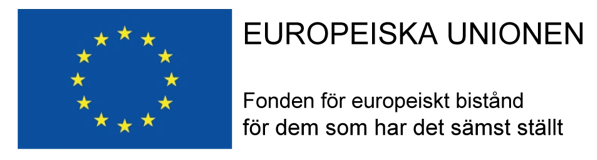 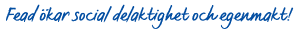 SammanfattningBeskriv kortfattat projektverksamheten och era framsteg. Beskriv vilka organisationer som varit involverade och hur ni har arbetat samt vilka metoder ni har utvecklad eller tillämpat.ProjektresultatetRedogör kortfattat för ert arbete i projektet och resultat. Har resultat bidragit till att öka kunskapen i problemområdet och förbättra inkluderingen av projektet målgruppen? Fyll i tabellen nedan ackumulerat antal unika deltagare under hela projektperioden.JämställdhetsintegreringHur säkrade ni arbetet med jämställdhetsintegrering? Tillgänglighet för personer med funktionshinderHur säkrade ni arbetet med tillgänglighet för personer med funktionsnedsättning?Hållbar utveckling och likabehandling Beskriv kort de aktiviteter som har bäring på de här två horisontella principerna.Uppföljning under projekttidenBeskriv kortfattat hur ni arbetade med uppföljning under förprojekteringen:Har aktiviteterna genomförts med direkt koppling till planerade resultat och förväntade effekter?MotiveraAndra erfarenheter som ni vill dela med er avVad gick bra och varför? Vad gick mindre bra och varför? Vilka tips skulle ni vilja ge till framtida projekt?KontaktpersonerVem ska man kontakta om man är intresserad av mer information?SlutrapportDatum20XX-XX-XXDiarienummer20XX-XXXXXProjektnamnDiarienummerAntal kvinnorAntal mänVid inskrivning: Totalt antal unika deltagarevarav 0-15 årvarav 65 år<varav utrikes föddavarav hemlösaAntal kvinnorAntal mänVid utskrivning: Totalt antal unika deltagarevarav 0-15 årvarav 65 år<varav utrikes föddavarav hemlösavarav antal som uppger att de fått hjälp eller stöd t.ex. information, tolkning, vägbeskrivningar etc.varav antal som uppger att de fått förbättrade förutsättningar till att sköta hälsa och hygienJaNej